FÍSICO QUÍMICA   2º B y C                                             Prof. Marcela GómezHola chicos, espero se encuentren muy bien. Les envío el último práctico e ID para la claseCIERRE DE NOTAS 30 DE OCTUBRERecuerden, que pueden hacerme consultas por msn, al Instagram (marcelagoomez) o por msn de whatsapp  al 2994724555 y deben enviar las respuestas a mi mail hmarceg@hotmail.comFecha de entrega, como máximo 30 de octubre, ya que el 2 de noviembre, entrego nota final a los preceptores.Marcela Gómez le está invitando a una reunión de Zoom programada.Tema: Mi reuniónHora: 22 oct 2020 02:00 PM Hora del pacífico (EE. UU. y Canadá)Unirse a la reunión Zoomhttps://us04web.zoom.us/j/3824591335?pwd=Z2VCdkxpZkJxZ1JITHRQRWxqMWx2dz09ID de reunión: 382 459 1335Código de acceso: SegundoTABLA PERIODICAUN ÁTOMO TIENE 19 PROTONES Y 20 NEUTRONES, INDICAR:Número atómicoNúmero másicoCuál es su nombreRepresentar el átomo según BOHREn que consiste la tabla periódica actual¿qué tienen en común, los elementos que están en el mismo grupo?¿Qué tienen en común, los elementos que están en un mismo periodo?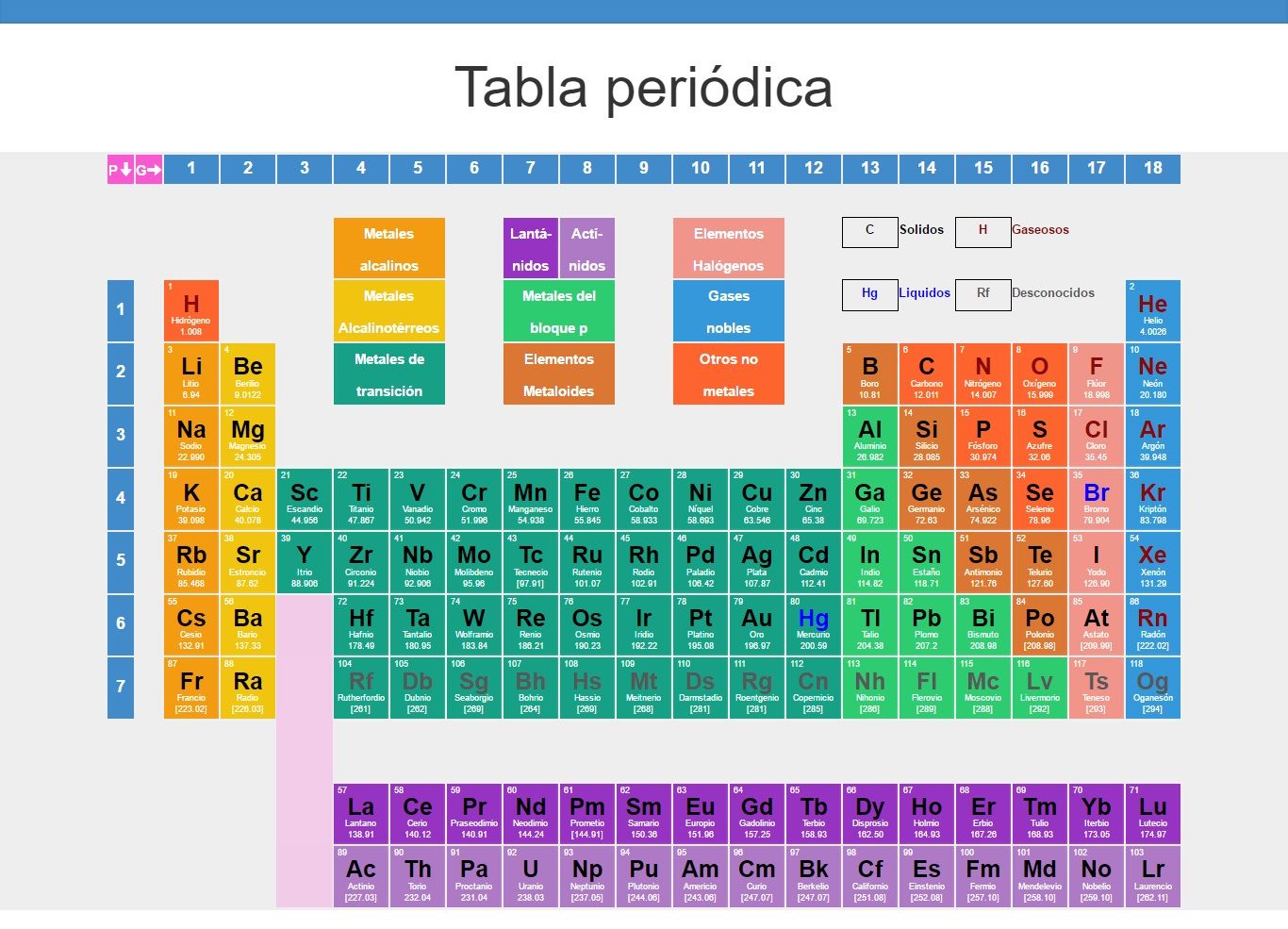 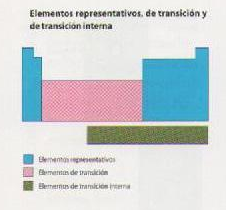 TENIENDO EN CUENTA LAS REFERENCIA DE LA TABLAUbicar en la clase que corresponda, los siguientes elementos: Ca, Fe, Ag, Al, Ar, Ni, Tb, U, Cl, Mo, Li, S, NeGASES INERTES:ELEMENTOS REPRESENTATIVOS:ELEMENTOS DE TRNASICIÓN.ELEMENTOS DE TRANSICIÓN INTERNA:De la siguiente nómina de elementos: Ar, k, Na, Cl, F, Li, Rb, Br, I, Ne, He, F, Rn, Xe, indique cuáles son:METALES ALCALINOS:HALÓGENOS:GASES INERTESINDICAR LAS CARACTERISTICAS DE LOS METALES Y DE LOS NO METALESCompleta el siguiente cuadro utilizando tu tabla periódica:ESPERO SUS RESPUESTAS, HASTA EL DÍA 30 DE OCTUBREElementoSímboloGrupoPeríodoLitioCl162Hierro